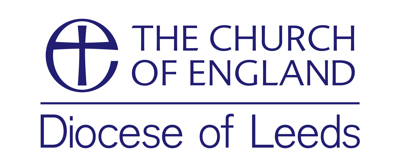 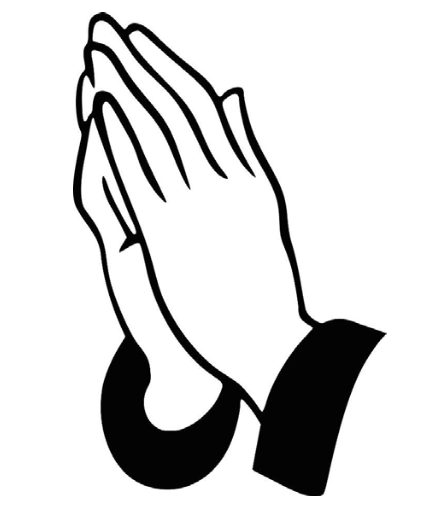 PRAYING TOGETHERApril 2023Bishop of LeedsNick Baines		-		Bishop of LeedsBradford Episcopal Area/Bradford ArchdeaconryToby Howarth		-		Area Bishop of Bradford	Andy Jolley		-		Archdeacon of BradfordHuddersfield Episcopal Area/Halifax ArchdeaconrySmitha Prasadam	-		Area Bishop of Huddersfield	Bill Braviner 		-		Archdeacon of HalifaxLeeds Episcopal Area/Leeds ArchdeaconryArun Arora		-		Bishop of KirkstallPaul Ayers		-		Archdeacon of LeedsRipon Episcopal Area/Richmond and Craven ArchdeaconryVacant			-		Area Bishop of Ripon	Jonathan Gough	- 		Archdeacon of Richmond and CravenWakefield Episcopal Area/Pontefract ArchdeaconryTony Robinson	-		Area Bishop of Wakefield	Peter Townley		-		Archdeacon of PontefractDiocesan Office	Jonathan Wood	-		Diocesan SecretaryDeans of the CathedralsAndy Bowerman	-		BradfordJohn Dobson		-		Ripon	Simon Cowling		-		WakefieldSaturday 1st AprilFrederick Denison Maurice, Priest, Teacher of the Faith, 1872Went Valley (Wakefield Episcopal Area)	Darrington St Luke And All Saints, Kirk Smeaton St Peter, Wentbridge St JohnDarrington C of E Primary School, Kirk Smeaton CE (VC) Primary SchoolRevd Adrian Judd (Incumbent)Lyndsay Ransby (Headteacher), Hannah Cuddy (Headteacher)Anglican Communion: The Diocese of South Rwenzori – The Church of the Province of UgandaSunday 2nd AprilTrue and humble king, hailed by the crowd as Messiah: grant us the faith to know you and love you, that we may be found beside you on the way of the cross, which is the path of glory.Anglican Communion: Province of the Episcopal Church of South SudanMonday 3rd AprilWest Barnsley (Wakefield)	Cawthorne All Saints, Dodworth St John the Baptist, Hoylandswaine St John the Evangelist, Silkstone All SaintsCawthorne C of E (VC) Primary School, Dodworth St John the Baptist CE Primary AcademyRevd Canon Keith Farrow (Incumbent)Adam Bramall (Headteacher), Paddy Wright (Headteacher)Anglican Communion: The Diocese of Sabah – The Church of the Province of South East AsiaTuesday 4th AprilWest Tanfield and Well with Snape and North Stainley (Ripon)	North Stainley St Mary, Snape St Mary, Well St Michael, West Tanfield St NicholasNorth Stainley C of E VC Primary School, St Nicholas C of E VC Primary School (West Tanfield)Revd Sian Lawton (Associate Curate)Louise Wallen (Headteacher), Sarah Taylor (Executive Headteacher)Anglican Communion: The Diocese of Sabongidda-Ora – The Church of NigeriaWednesday 5th April Wetherby (Ripon)	Wetherby St JamesWetherby St James C of E (VA) Primary SchoolRevd Canon Brendan Giblin (Priest in Charge), Val Lumsden (Reader), Marilyn Smith (Reader), Professor David York (Reader), Lorna Taylor (Reader)Natalie Beatson (Executive Headteacher)Anglican Communion: The Diocese of Saldanha Bay – The Anglican Church of Southern AfricaThursday 6th AprilWhitkirk (Leeds)	Whitkirk St MaryRevd Canon Matthew Peat (Incumbent), Lynne Pickersgill (Reader)Anglican Communion: The Diocese of Salisbury – The Church of EnglandFriday 7th AprilWibsey (Bradford)	Wibsey St PaulSt Paul C of E Primary School WibseyRevd Thierry Guillemin (Incumbent)Catherine Palmer (Headteacher)Anglican Communion: The Diocese of El Salvador – Iglesia Anglicana de la Region Central de AmericaSaturday 8th AprilWindhill (Bradford)	Windhill Christ ChurchChrist Church C of E Academy (Windhill)Revd Brian Greenfield (Priest in Charge)Philippa Foster (Headteacher)Anglican Communion: The Diocese of Sambalpur – The (united) Church of North IndiaSunday 9th AprilDietrich Bonhoeffer, Lutheran Pastor, Martyr, 1945God of glory, by the raising of your Son you have broken the chains of death and hell: fill your Church with faith and hope; for a new day has dawned and the way to life stands open in our Saviour Jesus Christ.Anglican Communion: Province of the Episcopal Church of SudanMonday 10th AprilWilliam Law, Priest, Spiritual Writer, 1761; William of Ockham, Friar, Philosopher, Teacher of the Faith, 1347Womersley (Wakefield)	Womersley St MartinRevd Sharon Brown (Priest in Charge)Anglican Communion: The Diocese of Santiago (in Chile) – Iglesia Anglicana de ChileTuesday 11th AprilGeorge Augustus Selwyn, first Bishop of New Zealand, 1878Woodkirk (Leeds)	Woodkirk St MaryRevd Sharon Wilkinson (Incumbent), Dawn Tattersfield (Reader)Anglican Communion: The Diocese of Santiago (in the Philippines) – PhilippinesWednesday 12th AprilWoodside (Leeds)	Woodside St JamesRevd Jonathan Cain (Incumbent), Cal Bailey (Reader), Pete Gillions (Reader)Anglican Communion: The Diocese of Sapele – The Church of NigeriaThursday 13th AprilWortley and Farnley (Leeds)	Wortley St John the EvangelistRevd Chris Balding (Incumbent) Anglican Communion: The Diocese of Saskatchewan – The Anglican Church of CanadaFriday 14th AprilWrose (Bradford)Wrose St CuthbertRevd Jim Taylor (Priest in Charge), Revd Leah Leighton (Assistant Curate), Revd Richard Baxfield (Associate Priest), Stewart Knowles (Reader)Anglican Communion: The Diocese of Saskatoon – The Anglican Church of CanadaSaturday 15th AprilWyke (Bradford)Wyke St Mary the VirginRevd Lucy Wormsley (Incumbent), Sylvia Percival (Reader), Susan Naughton (Reader)Anglican Communion: The Diocese of Sebei – The Church of the Province of UgandaSunday 16th AprilIsabella Gilmore, Deaconess, 1923Creator God, we see the vastness of the universe and the wonder of the heavens. Be with all scientists and astronomers as they explore the atmosphere around us. May we reduce harmful emissions of polluting gases and combat human and cultural degradation. O God, help us to share in your love for the whole of Creation.Anglican Communion: The Anglican Church of TanzaniaMonday 17th AprilYeadon (Leeds)Yeadon St John the EvangelistRevd Richard Walker (Incumbent), Revd Caroline Brown (Assistant Curate), Alison Lockwood (Reader), Jen Read (Reader), Carolyn Warnes (Reader)Anglican Communion: The Diocese of Sekondi – The Church of the Province of West AfricaTuesday 18th AprilAbbeylands (Leeds)Hawksworth Wood St Mary, Horsforth St Margaret, Kirkstall St Stephen, Moor Grange St AndrewAbbey Grange CE Academy, Kirkstall St Stephen's C of E (VA) Primary School, St Margaret C of E Primary School (Horsforth)Revd Nigel Sinclair (Team Rector), Revd Stephen Kaye (Team Vicar), Revd Rachel Ford (Assistant Curate)Simon Prinsep (Headteacher), Philip Sheppard (Headteacher), Sarah Harridge (Headteacher)Anglican Communion: The Diocese of Seoul – The Anglican Church of KoreaWednesday 19th AprilAlphege, Archbishop of Canterbury, Martyr, 1012Ackworth and Badsworth (Wakefield)Ackworth All Saints, Ackworth St Cuthbert, Badsworth St MaryAckworth Howard CE Junior and Infant School, Badsworth CE Junior and Infant SchoolRevd Karen Young (Incumbent), Revd Paul Fox (Associate Minister)Michael Walker (Headteacher), Jenny Griffiths (Headteacher)Anglican Communion: The Diocese of Seychelles – The Church of the Province of the Indian OceanThursday 20th AprilAddingham (Bradford)Addingham St PeterRevd Mark Cannon (Incumbent), Anne Hodgson (Reader)Anglican Communion: The Diocese of Sheffield – The Church of EnglandFriday 21st AprilAnselm, Abbot of Le Bec, Archbishop of Canterbury, Teacher of the Faith, 1109Adel (Leeds)Adel St John the BaptistAdel St John the Baptist CE Primary SchoolRevd Alison Battye (Incumbent)Peter Dalrymple (Headteacher)Anglican Communion: The Diocese of Shinyanga – The Anglican Church of TanzaniaSaturday 22nd AprilAiredale with Fryston (Wakefield)Airedale Holy CrossRevd Tracy Ibbotson (Incumbent), Revd Angela Brownridge (Assistant Curate)Anglican Communion: The Diocese of Upper Shire – The Church of the Province of Central AfricaSunday 23rd AprilGeorge, Martyr, Patron of England, c.304God of hosts, who so kindled the flame of love in the heart of your servant George that he bore witness to the risen Lord by his life and by his death: give us the same faith and power of love that we who rejoice in his triumphs may come to share with him the fullness of the resurrection.Anglican Communion: The Church of the Province of UgandaMonday 24th AprilMellitus, Bishop of London, first Bishop at St Paul’s, 624; The Seven Martyrs of the Melanesian Brotherhood, Solomon Islands, 2003Aldborough with Boroughbridge and Roecliffe (Ripon)	Aldborough St Andrew, Boroughbridge St James, Dunsforth St Mary, Minskip Mission Room, Roecliffe Church SchoolRoecliffe C of E VC Primary SchoolRevd Karen Gardiner (Incumbent), Paul Bartle (Reader), John Moss (Reader)Lesley Briggs (Headteacher)Anglican Communion: The Diocese of Shyira – Eglise Anglicane du RwandaTuesday 25th AprilMark the EvangelistAllerton (Bradford)	Allerton St Francis Village Hall, Allerton St PeterRevd Canon Vaughn Pollard (Priest in Charge), Revd Will Grant (Assistant Curate), Revd Philippa Slingsby-Lunn (Associate Minister)Anglican Communion: The Diocese of Shyogwe – Eglise Anglicane du RwandaWednesday 26th AprilAllerton (Bradford)	Allerton St Francis Village Hall, Allerton St PeterRevd Canon Vaughn Pollard (Priest in Charge), Revd Will Grant (Assistant Curate), Revd Philippa Slingsby-Lunn (Associate Minister)Anglican Communion: The Diocese of Sialkot – The (united) Church of PakistanThursday 27th AprilChristina Rossetti, Poet, 1894Allerton Bywater, Kippax and Swillington (Leeds)	Allerton Bywater St Mary the Less, Kippax St Mary, Swillington St MaryGreat Preston C of E VC Primary SchoolRevd Robert Bailey (Team Rector)Val Law (Headteacher)Anglican Communion: The Diocese of Singapore – The Church of the Province of South East AsiaFriday 28th AprilPeter Chanel, Missionary in the South Pacific, Martyr, 1841Almondbury with Farnley Tyas (Huddersfield)	Almondbury All Hallows, Almondbury St Michael and St Helen, Farnley Tyas St LuciusAll Hallows Church of England (Voluntary Aided) infant & Nursery School, Farnley Tyas CE (VC) First SchoolRevd Felicity Cowling-Green (Team Rector), Revd Professor Jessica Malay (Associate Priest)Victoria Wyatt (Headteacher), Lynsey Wagstaff (Headteacher)Anglican Communion: The Diocese of Sittwe – The Church of the Province of MyanmarSaturday 29th AprilCatherine of Siena, Teacher of the Faith, 1380Altofts (Wakefield)	Altofts St Mary MagdaleneRevd David Teasdel (Incumbent), Jane Teasdel (Reader)Anglican Communion: The Diocese of Sodor & Man – The Church of EnglandSunday 30th AprilPandita Mary Ramabai, Translator of the Scriptures, 1922Give thanks for our Retired Clergy and those with Permission to Officiate, for the invaluable support they give to parishes across the Diocese of Leeds.Anglican Communion: The Episcopal ChurchDIOCESAN OVERSEAS LINKSSRI LANKA (The Church of Ceylon)Diocese of Colombo 		Bishop Dushantha RodrigoDiocese of Kurunegala 		Bishop Keerthisiri FernandoUNITED STATES OF AMERICA (The Episcopal Church)Diocese of Southwestern 	Virginia Bishop Mark BourlakasPAKISTAN (The Church of Pakistan)Diocese of Faisalabad 		Bishop John SamuelSUDAN (Province of the Episcopal Church of Sudan)Diocese of El Obeid 		Bishop Ismail Gabriel AbudiginDiocese of Kadugli 		Bishop Andudu Adam ElnailDiocese of Kadugli 		Suffragan Bishop Hassan OsmanDiocese of Khartoum 		Archbishop Ezekiel Kumir KondoDiocese of Port Sudan 		Bishop Abdu Elnur KodiDiocese of Wad Medani 	Bishop Saman Farajalla MahdiTANZANIA (The Anglican Church of Tanzania)Diocese of Mara 		Bishop George OkothDiocese of Rorya 		Bishop Musa YamoDiocese of Tarime 		Bishop R Mwita AkiriSWEDEN (The Church of Sweden)Diocese of Skara 		Bishop Ake BonnierGERMANY (The Evangelical Church of Central Germany)Church District of Erfurt		Senior Matthias ReinPlease email communications@leeds.anglican.orgfor any corrections to this edition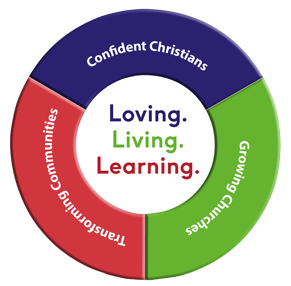 